Will Ye Go, Lassie, GoTraditionalOh the [D] summer-[G]time is [D] come [D]And the [G] trees are sweetly [D] blooming [D]And the [G] wild [D] mountain [Bm] thyme [Bm]Grows a-[G]round the [Em] blooming [G] heather [G]CHORUS:Will ye [D] go [G] lassie [D] go [D]And we'll [G] all go tae-[D]gether [D] Taw pull [G] wild [D] mountain [Bm] thyme [Bm]All a-[G]round the [Em] blooming [G] heather [G]Will ye [D] go [G] lassie [D] go [D]  I will [D] build my [G] love a [D] bower [D]By [G] yon pure crystal [D] fountain [D]And a-[G]round it [D] I will [Bm] pile [Bm]All the [G] flowers [Em] o’ the [G] mountain [G]CHORUS:Will ye [D] go [G] lassie [D] go [D]And we'll [G] all go tae-[D]gether [D] Taw pull [G] wild [D] mountain [Bm] thyme [Bm]All a-[G]round the [Em] blooming [G] heather [G]Will ye [D] go [G] lassie [D] go [D]  I will [D] range [G] through the [D] wilds [D]And the [G] deep glens saw [D] dreary [D]And re-[G]turn [D] wi’ my [Bm] spoils [Bm]Tae the [G] bower [Em] o’ my [G] dearie [G]CHORUS:Will ye [D] go [G] lassie [D] go [D]And we'll [G] all go tae-[D]gether [D] Taw pull [G] wild [D] mountain [Bm] thyme [Bm]All a-[G]round the [Em] blooming [G] heather [G]Will ye [D] go [G] lassie [D] go [D]If my [D] true love [G] she were [D] gone [D]I would [G] surely find a-[D]nother [D]Where the [G] wild [D] mountain [Bm] thyme [Bm]Grows a-[G]round the [Em] blooming [G] heather [G]CHORUS:Will ye [D] go [G] lassie [D] go [D]And we'll [G] all go tae-[D]gether [D] Taw pull [G] wild [D] mountain [Bm] thyme [Bm]All a-[G]round the [Em] blooming [G] heather [G]Will ye [D] go [G] lassie [D] go [D]a cappella (slower):Will ye go lassie goAnd we'll all go taegether Taw pull wild mountain thymeAll around the blooming heatherWill ye go lassie go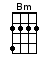 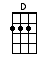 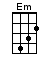 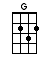 www.bytownukulele.ca